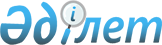 Об утверждении перечня объектов, предлагаемых в концессию на среднесрочный период (на 2016-2018 годы), относящихся к коммунальной собственности
					
			Утративший силу
			
			
		
					Решение Северо-Казахстанского областного маслихата от 20 июня 2016 года № 3/6. Зарегистрировано Департаментом юстиции Северо-Казахстанской области 21 июля 2016 года № 3834. Утратило силу решением маслихата Северо-Казахстанской области от 24 ноября 2016 года № 7/3      Сноска. Утратило силу решением маслихата Северо-Казахстанской области от 24.11.2016 № 7/3 (вводится в действие по истечении десяти календарных дней после дня его первого официального опубликования).

      В соответствии с подпунктом 24) статьи 1 Закона Республики Казахстан от 7 июля 2006 года "О концессиях", Северо-Казахстанский областной маслихат РЕШИЛ:

      1. Утвердить перечень объектов, предлагаемых в концессию на среднесрочный период (на 2016-2018 годы), относящихся к коммунальной собственности согласно приложению.

      2. Признать утратившим силу решение ІІ сессии VІ созыва Северо-Казахстанского областного маслихата от 19 апреля 2016 года № 2/4 "Об утверждении перечня объектов, предлагаемых в концессию на среднесрочный период (на 2016-2018 годы), относящихся к коммунальной собственности" (зарегистрировано в Реестре государственной регистрации нормативных правовых актов под № 3758 20 мая 2016 года, опубликовано 27 мая 2016 года в газете "Солтүстік Қазақстан", 27 мая 2016 года в газете "Северный Казахстан").

      3. Настоящее решение вводится в действие по истечении десяти календарных дней после дня его первого официального опубликования. 

 Перечень объектов, предлагаемых в концессию на среднесрочный период (на 2016-2018 годы), относящихся к коммунальной собственности
					© 2012. РГП на ПХВ «Институт законодательства и правовой информации Республики Казахстан» Министерства юстиции Республики Казахстан
				
      Председатель IIІ сессии
Северо-Казахстанского
областного маслихата

А. Асанова

      Секретарь 
Северо-Казахстанского 
областного маслихата

В. Бубенко
Приложение к решению областного маслихата от 20 июня 2016 года № 3/6№ п/п

Наименование

1. Существующие объекты государственной собственности, реконструкция и эксплуатация которых будут осуществлены на основе договора концессии

1. Существующие объекты государственной собственности, реконструкция и эксплуатация которых будут осуществлены на основе договора концессии

2. Объекты, создание и эксплуатация которых будут осуществлены на основе договоров концессии

2. Объекты, создание и эксплуатация которых будут осуществлены на основе договоров концессии

1)

Строительство и эксплуатация детского сада на 140 мест по проезду Московский в микрорайоне "Береке" в городе Петропавловске Северо-Казахстанской области

2)

Строительство и эксплуатация детского сада на 140 мест в микрорайоне "Орман" в городе Петропавловске Северо-Казахстанской области

3)

Строительство и эксплуатация детского сада на 90 мест по улице Юбилейная в городе Петропавловске Северо-Казахстанской области

4)

Реконструкция и эксплуатация сети городского освещения города Петропавловска Северо-Казахстанской области

5)

Строительство и эксплуатация центра офтальмологической диагностики для оказания амбулаторной и стационарной помощи населению Северо-Казахстанской области

